Elder:	Dolores KuhlmanDeacon:	Harry Arriola, Jr AV Leader:	Dennis Anderson2nd Worship Service	11:20am** Listen to service on a personal device at 107.3 FM **Gathering Song	Praise TeamChurch Alive	Dolores KuhlmanWorship in Giving  	Dolores Kuhlman“Church Budget” Children’s Story	Randy RogersBaby Dedication	Kyli GoffSongs of Praise & Worship	Praise TeamPrayer		Dolores KuhlmanSpecial Music	Praise Team Hearing God’s Word 	Pastor Eric Sayler“Walking with Jesus: God’s Character of Love”Song of Commitment	Praise TeamPrayer of Commitment	Pastor Eric SaylerPianist: Josh GalanCore Values at EastgateWe are people of the Word.We are conduits of God’s grace to the lost.We are a community centered onGrace-filled accountability.We are obedient by faith to the law of God.We are saved eternally by Grace, Through Faith in Christ alone.Budget     Featured OfferingsStudent Assistance	$3,077.68Fellowship Hall Project	Total:    $151,330.25www.eastgateadventist.churchYou can give online & listen to sermonsCalendar of eventsWe are on Facebook too!Church Office InformationPastor:	Eric Sayler  Cell:	(509)730-5271  Email:	eric@eastgateadventist.churchAdministrative Assistant: 	Marlien Arriola   Email:     	office@eastgateadventist.churchOffice Hours:Tuesday, Wednesday, Friday	  9:00am – 12:00pmContact Information:380 N Tausick Way ~ Walla Walla, WA  99362(509) 529-9933  Sunset:  Tonight – 7:06pm Next Friday –7:14pm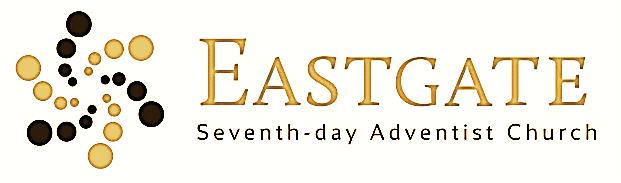 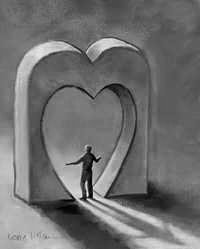 March 21, 2015Our Mission:Connect, Grow, ServeWelcomeWe’re glad you’re worshipping with us today!Elder:	Mario DeLiseLead Deacon:	Harry Arriola AV Leader:	Bob Daniel & Brian Treadway1st Worship Service		9:00am** Listen to service on a personal device at 107.3 FM **Church Alive	Mario DeLiseSongs of Praise & Worship 	Praise TeamWorship in Giving  Church Budget  Mario DeLiseOffertory   “Resurrection Alleluias”   Violin PraiseChildren’s Story	Harry ArriolaSongs of Praise & Worship  	Praise TeamPrayer 		Mario DeLiseSpecial Music	“Heavenly City”     Violin PraiseHearing God’s Word 	Pastor Eric Sayler“Walking with Jesus: God’s Character of Love”Song of Commitment	Praise TeamPrayer of Commitment	Pastor Eric SaylerPostlude		“The Old Rugged Cross” 		Sara Peterson and Luba SchmidtPianist: Delvin PetersonToday’s Study Options	10:10amLesson Study	“Proverbs”Hargreaves 	Room 345Wittlake / Daniel	SanctuaryAlternate Study OptionsColvin/Rogers	Room 350		Bible Teachings	 Williams	Room 330		Bible Study: “Seeking to Know God”Collegiate	Room 145		“The Book of John”Faith Finders 	Room 150   		“Patriarchs and Prophets”The 	Word	Room 140 		Bible Study: “Jesus Parables”Renshaw 	Room 325	“Get Healthy Now!” DVD	 This Week at a Glance	Sabbath, March 219:00am/11:20am	Pastor Eric Sayler“Walking with Jesus”	SanctuaryAll-Church Fellowship MealImmediately following 2nd Service2:30/3:30	   Singing Bands-Park Manor/Regency                                                     Monday, March 236:30pm		Women’s Group		Room 162Wednesday, March 25   6:30pm		Couple’s Group		Harry & Marlien Arriola’s Home		816 Fern Ave, WW6:30pm		Men’s Group		Room 3306:30pm		Prayer and Praise		Carol Hargreaves’ Home		142 NW Earl Ln in College Place, WA7:00pm		Bible Study Group		Dolores Kuhlman’s Home		2022 Gemstone Drive in Walla Walla, WAFriday, March 276:30pm		Prayer 		Library-Room 325Sabbath, March 289:00am/11:20am	Pastor Eric Sayler“Walking with Jesus”	SanctuaryAll-Church Fellowship MealImmediately following 2nd ServiceEastgate SDA Church presents “Walking with Jesus”  Sabbaths, February 21st ~ May 16th 9:00am/11:20amFunds Received to date:	  Amount Received	Funds NeededParking Lot	     $7,567.00	$3,921.95Additional Events & InformationEastgate Church InformationPOTLUCK FELLOWSHIP MEALSabbath, February 28th through, Sabbath, May 16th we will be having an All-Church Fellowship Meal every week during our “Walking with Jesus” Series.    JACK & YVONNE JACKSON INVITE YOU!Join Jack & Yvonne in the celebration of their parent's 50th wedding Anniversary on Sunday, March 22, 2015. At Prescott Lion's Club Building at the corner of State Highway 124 and D Street in Prescott. Stop by between 3:00 p.m. and 7:00 p.m. to visit and enjoy dessert.Community InformationCOLLEGIAGE COUPLES SEMINARApril 17 and 18, 2015  Seriously dating? Considering Engagement? Engaged? With group presentations and individual couple discussion times, you will gain tools to enrich your relationship and your future together. Contact Walla Walla University Church:  (509) 527-2800 or church@wallawalla.edu. SONBRIDGEThe SonBridge Dental Clinic is accepting applications for volunteers as a Dental assistant, and an office manager - call 301 3460.“DIGGING DEEPER – MAY 29-31, 2015A weekend spiritual retreat for young adults and young families (ages 20's-40's) at Camp Mivoden, For more information or to help financially sponsor a young adult or family, visit the website www.diggingdeeper2015.comVOLUNTEERS NEEDED Christian Aid Center is in need of several volunteers –Host movie night, Bread Run Driver, Breakfast host on weekends. For more information call Jeannette Regalado – 525-7153